Course:Course:Agricultural engineering of sustainable agricultureAgricultural engineering of sustainable agricultureAgricultural engineering of sustainable agricultureAgricultural engineering of sustainable agricultureAgricultural engineering of sustainable agricultureAgricultural engineering of sustainable agricultureAgricultural engineering of sustainable agricultureAgricultural engineering of sustainable agricultureAgricultural engineering of sustainable agricultureCourse id:  ZMPT1002Course id:  ZMPT1002Agricultural engineering of sustainable agricultureAgricultural engineering of sustainable agricultureAgricultural engineering of sustainable agricultureAgricultural engineering of sustainable agricultureAgricultural engineering of sustainable agricultureAgricultural engineering of sustainable agricultureAgricultural engineering of sustainable agricultureAgricultural engineering of sustainable agricultureAgricultural engineering of sustainable agricultureNumber of ECTS: 5Number of ECTS: 5Agricultural engineering of sustainable agricultureAgricultural engineering of sustainable agricultureAgricultural engineering of sustainable agricultureAgricultural engineering of sustainable agricultureAgricultural engineering of sustainable agricultureAgricultural engineering of sustainable agricultureAgricultural engineering of sustainable agricultureAgricultural engineering of sustainable agricultureAgricultural engineering of sustainable agricultureTeacher:Teacher:Aleksandar D. Sedlar, Mirko Đ. SimikićAleksandar D. Sedlar, Mirko Đ. SimikićAleksandar D. Sedlar, Mirko Đ. SimikićAleksandar D. Sedlar, Mirko Đ. SimikićAleksandar D. Sedlar, Mirko Đ. SimikićAleksandar D. Sedlar, Mirko Đ. SimikićAleksandar D. Sedlar, Mirko Đ. SimikićAleksandar D. Sedlar, Mirko Đ. SimikićAleksandar D. Sedlar, Mirko Đ. SimikićCourse statusCourse statusMandatoryMandatoryMandatoryMandatoryMandatoryMandatoryMandatoryMandatoryMandatoryNumber of active teaching classes (weekly)Number of active teaching classes (weekly)Number of active teaching classes (weekly)Number of active teaching classes (weekly)Number of active teaching classes (weekly)Number of active teaching classes (weekly)Number of active teaching classes (weekly)Number of active teaching classes (weekly)Number of active teaching classes (weekly)Number of active teaching classes (weekly)Number of active teaching classes (weekly)Lectures: 4Lectures: 4Practical classes: 2Practical classes: 2Practical classes: 2Other teaching types:Other teaching types:Study research work:Study research work:Other classes:Other classes:Precondition coursesPrecondition coursesNoneNoneNoneNoneNoneNoneNoneNoneNoneEducational goalCourse goal is to get theoretical and practical knowledge about machines and tractors which will help students to achieve optimal choose and exploitation of them in sustainable and environmental friendly agricultural production. Educational goalCourse goal is to get theoretical and practical knowledge about machines and tractors which will help students to achieve optimal choose and exploitation of them in sustainable and environmental friendly agricultural production. Educational goalCourse goal is to get theoretical and practical knowledge about machines and tractors which will help students to achieve optimal choose and exploitation of them in sustainable and environmental friendly agricultural production. Educational goalCourse goal is to get theoretical and practical knowledge about machines and tractors which will help students to achieve optimal choose and exploitation of them in sustainable and environmental friendly agricultural production. Educational goalCourse goal is to get theoretical and practical knowledge about machines and tractors which will help students to achieve optimal choose and exploitation of them in sustainable and environmental friendly agricultural production. Educational goalCourse goal is to get theoretical and practical knowledge about machines and tractors which will help students to achieve optimal choose and exploitation of them in sustainable and environmental friendly agricultural production. Educational goalCourse goal is to get theoretical and practical knowledge about machines and tractors which will help students to achieve optimal choose and exploitation of them in sustainable and environmental friendly agricultural production. Educational goalCourse goal is to get theoretical and practical knowledge about machines and tractors which will help students to achieve optimal choose and exploitation of them in sustainable and environmental friendly agricultural production. Educational goalCourse goal is to get theoretical and practical knowledge about machines and tractors which will help students to achieve optimal choose and exploitation of them in sustainable and environmental friendly agricultural production. Educational goalCourse goal is to get theoretical and practical knowledge about machines and tractors which will help students to achieve optimal choose and exploitation of them in sustainable and environmental friendly agricultural production. Educational goalCourse goal is to get theoretical and practical knowledge about machines and tractors which will help students to achieve optimal choose and exploitation of them in sustainable and environmental friendly agricultural production. Educational outcomesKnowledge get in this subject will enable correct choose and exploiting of tractor and machines wits special accent to energy consumption, efficacy, production of health safety food, and environmental protection.Educational outcomesKnowledge get in this subject will enable correct choose and exploiting of tractor and machines wits special accent to energy consumption, efficacy, production of health safety food, and environmental protection.Educational outcomesKnowledge get in this subject will enable correct choose and exploiting of tractor and machines wits special accent to energy consumption, efficacy, production of health safety food, and environmental protection.Educational outcomesKnowledge get in this subject will enable correct choose and exploiting of tractor and machines wits special accent to energy consumption, efficacy, production of health safety food, and environmental protection.Educational outcomesKnowledge get in this subject will enable correct choose and exploiting of tractor and machines wits special accent to energy consumption, efficacy, production of health safety food, and environmental protection.Educational outcomesKnowledge get in this subject will enable correct choose and exploiting of tractor and machines wits special accent to energy consumption, efficacy, production of health safety food, and environmental protection.Educational outcomesKnowledge get in this subject will enable correct choose and exploiting of tractor and machines wits special accent to energy consumption, efficacy, production of health safety food, and environmental protection.Educational outcomesKnowledge get in this subject will enable correct choose and exploiting of tractor and machines wits special accent to energy consumption, efficacy, production of health safety food, and environmental protection.Educational outcomesKnowledge get in this subject will enable correct choose and exploiting of tractor and machines wits special accent to energy consumption, efficacy, production of health safety food, and environmental protection.Educational outcomesKnowledge get in this subject will enable correct choose and exploiting of tractor and machines wits special accent to energy consumption, efficacy, production of health safety food, and environmental protection.Educational outcomesKnowledge get in this subject will enable correct choose and exploiting of tractor and machines wits special accent to energy consumption, efficacy, production of health safety food, and environmental protection.Course contentLecturesDevelopment tendency of tractors, machines in field, vegetable, fruit, grape and animal production – chosen chapter. Research of tractors and machines and inspection of tractors and machines according European normative and standards. Advantage system for plugging, sowing and spraying in agriculture technology. Practical classesIntroducing with machines and tractors technical and exploitation specification and there possibility for sustainable and environmental friendly agricultural production. Introduce with  European normative and standards through the field and laboratory experiments.Course contentLecturesDevelopment tendency of tractors, machines in field, vegetable, fruit, grape and animal production – chosen chapter. Research of tractors and machines and inspection of tractors and machines according European normative and standards. Advantage system for plugging, sowing and spraying in agriculture technology. Practical classesIntroducing with machines and tractors technical and exploitation specification and there possibility for sustainable and environmental friendly agricultural production. Introduce with  European normative and standards through the field and laboratory experiments.Course contentLecturesDevelopment tendency of tractors, machines in field, vegetable, fruit, grape and animal production – chosen chapter. Research of tractors and machines and inspection of tractors and machines according European normative and standards. Advantage system for plugging, sowing and spraying in agriculture technology. Practical classesIntroducing with machines and tractors technical and exploitation specification and there possibility for sustainable and environmental friendly agricultural production. Introduce with  European normative and standards through the field and laboratory experiments.Course contentLecturesDevelopment tendency of tractors, machines in field, vegetable, fruit, grape and animal production – chosen chapter. Research of tractors and machines and inspection of tractors and machines according European normative and standards. Advantage system for plugging, sowing and spraying in agriculture technology. Practical classesIntroducing with machines and tractors technical and exploitation specification and there possibility for sustainable and environmental friendly agricultural production. Introduce with  European normative and standards through the field and laboratory experiments.Course contentLecturesDevelopment tendency of tractors, machines in field, vegetable, fruit, grape and animal production – chosen chapter. Research of tractors and machines and inspection of tractors and machines according European normative and standards. Advantage system for plugging, sowing and spraying in agriculture technology. Practical classesIntroducing with machines and tractors technical and exploitation specification and there possibility for sustainable and environmental friendly agricultural production. Introduce with  European normative and standards through the field and laboratory experiments.Course contentLecturesDevelopment tendency of tractors, machines in field, vegetable, fruit, grape and animal production – chosen chapter. Research of tractors and machines and inspection of tractors and machines according European normative and standards. Advantage system for plugging, sowing and spraying in agriculture technology. Practical classesIntroducing with machines and tractors technical and exploitation specification and there possibility for sustainable and environmental friendly agricultural production. Introduce with  European normative and standards through the field and laboratory experiments.Course contentLecturesDevelopment tendency of tractors, machines in field, vegetable, fruit, grape and animal production – chosen chapter. Research of tractors and machines and inspection of tractors and machines according European normative and standards. Advantage system for plugging, sowing and spraying in agriculture technology. Practical classesIntroducing with machines and tractors technical and exploitation specification and there possibility for sustainable and environmental friendly agricultural production. Introduce with  European normative and standards through the field and laboratory experiments.Course contentLecturesDevelopment tendency of tractors, machines in field, vegetable, fruit, grape and animal production – chosen chapter. Research of tractors and machines and inspection of tractors and machines according European normative and standards. Advantage system for plugging, sowing and spraying in agriculture technology. Practical classesIntroducing with machines and tractors technical and exploitation specification and there possibility for sustainable and environmental friendly agricultural production. Introduce with  European normative and standards through the field and laboratory experiments.Course contentLecturesDevelopment tendency of tractors, machines in field, vegetable, fruit, grape and animal production – chosen chapter. Research of tractors and machines and inspection of tractors and machines according European normative and standards. Advantage system for plugging, sowing and spraying in agriculture technology. Practical classesIntroducing with machines and tractors technical and exploitation specification and there possibility for sustainable and environmental friendly agricultural production. Introduce with  European normative and standards through the field and laboratory experiments.Course contentLecturesDevelopment tendency of tractors, machines in field, vegetable, fruit, grape and animal production – chosen chapter. Research of tractors and machines and inspection of tractors and machines according European normative and standards. Advantage system for plugging, sowing and spraying in agriculture technology. Practical classesIntroducing with machines and tractors technical and exploitation specification and there possibility for sustainable and environmental friendly agricultural production. Introduce with  European normative and standards through the field and laboratory experiments.Course contentLecturesDevelopment tendency of tractors, machines in field, vegetable, fruit, grape and animal production – chosen chapter. Research of tractors and machines and inspection of tractors and machines according European normative and standards. Advantage system for plugging, sowing and spraying in agriculture technology. Practical classesIntroducing with machines and tractors technical and exploitation specification and there possibility for sustainable and environmental friendly agricultural production. Introduce with  European normative and standards through the field and laboratory experiments.Teaching methods Lectures, Practical classesTeaching methods Lectures, Practical classesTeaching methods Lectures, Practical classesTeaching methods Lectures, Practical classesTeaching methods Lectures, Practical classesTeaching methods Lectures, Practical classesTeaching methods Lectures, Practical classesTeaching methods Lectures, Practical classesTeaching methods Lectures, Practical classesTeaching methods Lectures, Practical classesTeaching methods Lectures, Practical classesKnowledge evaluation (maximum 100 points)Knowledge evaluation (maximum 100 points)Knowledge evaluation (maximum 100 points)Knowledge evaluation (maximum 100 points)Knowledge evaluation (maximum 100 points)Knowledge evaluation (maximum 100 points)Knowledge evaluation (maximum 100 points)Knowledge evaluation (maximum 100 points)Knowledge evaluation (maximum 100 points)Knowledge evaluation (maximum 100 points)Knowledge evaluation (maximum 100 points)Pre-examination obligationsPre-examination obligationsPre-examination obligationsMandatoryPointsPointsFinal exam (izabrati)Final exam (izabrati)MandatoryMandatoryPointsLecture attendanceLecture attendanceLecture attendanceYes55Theoretical part of the exam/Oral part of the exam/Theoretical part of the exam/Oral part of the exam/YesYes50Exercise attendanceExercise attendanceExercise attendanceYesterm paperterm paperterm paperYes4545Literature Literature Literature Literature Literature Literature Literature Literature Literature Literature Literature Ord.AuthorAuthorTitleTitleTitlePublisherPublisherPublisherPublisherYearNikolić R. i sar.Nikolić R. i sar.Ispitivanje traktora prema pravilima OECDIspitivanje traktora prema pravilima OECDIspitivanje traktora prema pravilima OECDUniverzitet u Novom Sadu, Poljoprivredni fakultetUniverzitet u Novom Sadu, Poljoprivredni fakultetUniverzitet u Novom Sadu, Poljoprivredni fakultetUniverzitet u Novom Sadu, Poljoprivredni fakultet2006.Bjkin A. i sar.Bjkin A. i sar.Ekološki i energetski parametri primene poljoprivredne mehanizacijeEkološki i energetski parametri primene poljoprivredne mehanizacijeEkološki i energetski parametri primene poljoprivredne mehanizacijeUniverzitet u Novom Sadu, Poljoprivredni fakultetUniverzitet u Novom Sadu, Poljoprivredni fakultetUniverzitet u Novom Sadu, Poljoprivredni fakultetUniverzitet u Novom Sadu, Poljoprivredni fakultet2014.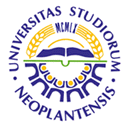 UNIVERSITY OF NOVI SADFACULTY OF AGRICULTURE 21000 NOVI SAD, TRG DOSITEJA OBRADOVIĆA 8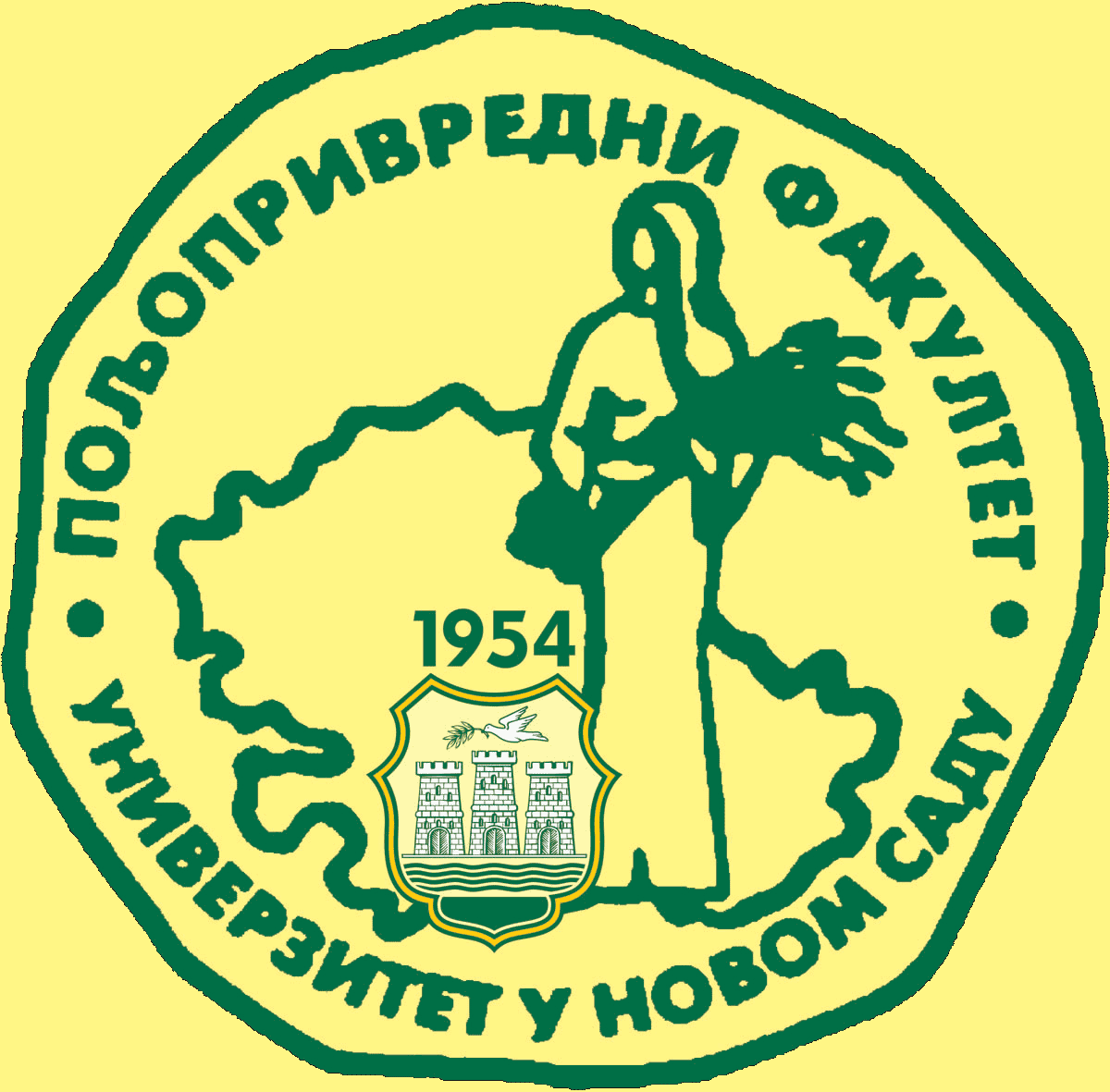 Study Programme AccreditationMASTER ACADEMIC STUDIES  AGRICULTURAL ENGINEERINGTable 5.2 Course specificationTable 5.2 Course specificationTable 5.2 Course specification